Δηλώνω ότι:Τα στοιχεία της υποβληθείσας αίτησης είναι ακριβή και αληθή Τα υποβληθέντα δικαιολογητικά είναι ακριβή φωτοαντίγραφα των πρωτοτύπωνΓια τη διεκπεραίωση της παρούσης και προς το σκοπό ικανοποίησης του αιτήματός μου από το ΙΝΕ/ΓΣΕΕ και της τυχόν επικοινωνίας των αρμοδίων υπαλλήλων του μαζί μου, ΠΑΡΕΧΩ τη ρητή συγκατάθεσή μου για τη συλλογή και επεξεργασία των ανωτέρω προσωπικών μου δεδομένων. Ενημερώθηκα ότι οι πολιτικές ασφαλείας που τηρεί το ΙΝΕ/ΓΣΕΕ για την προστασία προσωπικών δεδομένων και τα δικαιώματά μου είναι αναρτημένα στη διεύθυνση https://www.inegsee.gr/politiki-prostasias-prosopikon-dedomenon-in-e-g-s-e-e/Ημερομηνία:      ….. /…. / 2021Ο/Η Αιτ…..(Υπογραφή)ΑΙΤΗΣΗ ΠΡΟΣ: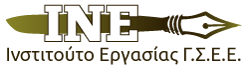 Ινστιτούτο Εργασίας της Γενικής Συνομοσπονδίας Εργατών ΕλλάδαςΤαχ. Δ/νση: Εμμανουήλ Μπενάκη 71A Τ.Κ.: 10681 – ΑθήναΤηλέφωνο: 210-3327710 Ιστοσελίδα: www.inegsee.gr Email: info@inegsee.gr Ινστιτούτο Εργασίας της Γενικής Συνομοσπονδίας Εργατών ΕλλάδαςΤαχ. Δ/νση: Εμμανουήλ Μπενάκη 71A Τ.Κ.: 10681 – ΑθήναΤηλέφωνο: 210-3327710 Ιστοσελίδα: www.inegsee.gr Email: info@inegsee.gr Ινστιτούτο Εργασίας της Γενικής Συνομοσπονδίας Εργατών ΕλλάδαςΤαχ. Δ/νση: Εμμανουήλ Μπενάκη 71A Τ.Κ.: 10681 – ΑθήναΤηλέφωνο: 210-3327710 Ιστοσελίδα: www.inegsee.gr Email: info@inegsee.gr Ινστιτούτο Εργασίας της Γενικής Συνομοσπονδίας Εργατών ΕλλάδαςΤαχ. Δ/νση: Εμμανουήλ Μπενάκη 71A Τ.Κ.: 10681 – ΑθήναΤηλέφωνο: 210-3327710 Ιστοσελίδα: www.inegsee.gr Email: info@inegsee.gr Ινστιτούτο Εργασίας της Γενικής Συνομοσπονδίας Εργατών ΕλλάδαςΤαχ. Δ/νση: Εμμανουήλ Μπενάκη 71A Τ.Κ.: 10681 – ΑθήναΤηλέφωνο: 210-3327710 Ιστοσελίδα: www.inegsee.gr Email: info@inegsee.gr Ινστιτούτο Εργασίας της Γενικής Συνομοσπονδίας Εργατών ΕλλάδαςΤαχ. Δ/νση: Εμμανουήλ Μπενάκη 71A Τ.Κ.: 10681 – ΑθήναΤηλέφωνο: 210-3327710 Ιστοσελίδα: www.inegsee.gr Email: info@inegsee.gr Ινστιτούτο Εργασίας της Γενικής Συνομοσπονδίας Εργατών ΕλλάδαςΤαχ. Δ/νση: Εμμανουήλ Μπενάκη 71A Τ.Κ.: 10681 – ΑθήναΤηλέφωνο: 210-3327710 Ιστοσελίδα: www.inegsee.gr Email: info@inegsee.gr Ινστιτούτο Εργασίας της Γενικής Συνομοσπονδίας Εργατών ΕλλάδαςΤαχ. Δ/νση: Εμμανουήλ Μπενάκη 71A Τ.Κ.: 10681 – ΑθήναΤηλέφωνο: 210-3327710 Ιστοσελίδα: www.inegsee.gr Email: info@inegsee.gr Ινστιτούτο Εργασίας της Γενικής Συνομοσπονδίας Εργατών ΕλλάδαςΤαχ. Δ/νση: Εμμανουήλ Μπενάκη 71A Τ.Κ.: 10681 – ΑθήναΤηλέφωνο: 210-3327710 Ιστοσελίδα: www.inegsee.gr Email: info@inegsee.gr ΚΩΔΙΚΟΣΠΡΟΣΚΛΗΣΗΣΠΕΡΙΓΡΑΦΗ ΠΡΟΣΚΛΗΣΗΣΠΕΡΙΓΡΑΦΗ ΠΡΟΣΚΛΗΣΗΣΠΕΡΙΓΡΑΦΗ ΠΡΟΣΚΛΗΣΗΣΠΕΡΙΓΡΑΦΗ ΠΡΟΣΚΛΗΣΗΣΠΕΡΙΓΡΑΦΗ ΠΡΟΣΚΛΗΣΗΣΠΕΡΙΓΡΑΦΗ ΠΡΟΣΚΛΗΣΗΣΠΕΡΙΓΡΑΦΗ ΠΡΟΣΚΛΗΣΗΣΠΕΡΙΓΡΑΦΗ ΠΡΟΣΚΛΗΣΗΣΠΕΡΙΓΡΑΦΗ ΠΡΟΣΚΛΗΣΗΣΠΕΡΙΓΡΑΦΗ ΠΡΟΣΚΛΗΣΗΣΠΕΡΙΓΡΑΦΗ ΠΡΟΣΚΛΗΣΗΣΠΕΡΙΓΡΑΦΗ ΠΡΟΣΚΛΗΣΗΣΠΕΡΙΓΡΑΦΗ ΠΡΟΣΚΛΗΣΗΣ5043320-3ΑΠρόσκληση Εκδήλωσης Ενδιαφέροντος για απασχόληση με σύμβαση έργου ιδιωτικού δικαίου δεκαπέντε (15) επιστημονικών συνεργατών/ιδών για την εκπόνηση επιστημονικών ερευνών/ μελετών σχετικά με τη βιώσιμη και χωρίς αποκλεισμούς ανάπτυξη, στο πλαίσιο της Πράξης «Παρεμβάσεις για την ενίσχυση της εργασίας, των επαγγελμάτων και τη συστηματική παρακολούθηση των μεταβολών του παραγωγικού περιβάλλοντος»Πρόσκληση Εκδήλωσης Ενδιαφέροντος για απασχόληση με σύμβαση έργου ιδιωτικού δικαίου δεκαπέντε (15) επιστημονικών συνεργατών/ιδών για την εκπόνηση επιστημονικών ερευνών/ μελετών σχετικά με τη βιώσιμη και χωρίς αποκλεισμούς ανάπτυξη, στο πλαίσιο της Πράξης «Παρεμβάσεις για την ενίσχυση της εργασίας, των επαγγελμάτων και τη συστηματική παρακολούθηση των μεταβολών του παραγωγικού περιβάλλοντος»Πρόσκληση Εκδήλωσης Ενδιαφέροντος για απασχόληση με σύμβαση έργου ιδιωτικού δικαίου δεκαπέντε (15) επιστημονικών συνεργατών/ιδών για την εκπόνηση επιστημονικών ερευνών/ μελετών σχετικά με τη βιώσιμη και χωρίς αποκλεισμούς ανάπτυξη, στο πλαίσιο της Πράξης «Παρεμβάσεις για την ενίσχυση της εργασίας, των επαγγελμάτων και τη συστηματική παρακολούθηση των μεταβολών του παραγωγικού περιβάλλοντος»Πρόσκληση Εκδήλωσης Ενδιαφέροντος για απασχόληση με σύμβαση έργου ιδιωτικού δικαίου δεκαπέντε (15) επιστημονικών συνεργατών/ιδών για την εκπόνηση επιστημονικών ερευνών/ μελετών σχετικά με τη βιώσιμη και χωρίς αποκλεισμούς ανάπτυξη, στο πλαίσιο της Πράξης «Παρεμβάσεις για την ενίσχυση της εργασίας, των επαγγελμάτων και τη συστηματική παρακολούθηση των μεταβολών του παραγωγικού περιβάλλοντος»Πρόσκληση Εκδήλωσης Ενδιαφέροντος για απασχόληση με σύμβαση έργου ιδιωτικού δικαίου δεκαπέντε (15) επιστημονικών συνεργατών/ιδών για την εκπόνηση επιστημονικών ερευνών/ μελετών σχετικά με τη βιώσιμη και χωρίς αποκλεισμούς ανάπτυξη, στο πλαίσιο της Πράξης «Παρεμβάσεις για την ενίσχυση της εργασίας, των επαγγελμάτων και τη συστηματική παρακολούθηση των μεταβολών του παραγωγικού περιβάλλοντος»Πρόσκληση Εκδήλωσης Ενδιαφέροντος για απασχόληση με σύμβαση έργου ιδιωτικού δικαίου δεκαπέντε (15) επιστημονικών συνεργατών/ιδών για την εκπόνηση επιστημονικών ερευνών/ μελετών σχετικά με τη βιώσιμη και χωρίς αποκλεισμούς ανάπτυξη, στο πλαίσιο της Πράξης «Παρεμβάσεις για την ενίσχυση της εργασίας, των επαγγελμάτων και τη συστηματική παρακολούθηση των μεταβολών του παραγωγικού περιβάλλοντος»Πρόσκληση Εκδήλωσης Ενδιαφέροντος για απασχόληση με σύμβαση έργου ιδιωτικού δικαίου δεκαπέντε (15) επιστημονικών συνεργατών/ιδών για την εκπόνηση επιστημονικών ερευνών/ μελετών σχετικά με τη βιώσιμη και χωρίς αποκλεισμούς ανάπτυξη, στο πλαίσιο της Πράξης «Παρεμβάσεις για την ενίσχυση της εργασίας, των επαγγελμάτων και τη συστηματική παρακολούθηση των μεταβολών του παραγωγικού περιβάλλοντος»Πρόσκληση Εκδήλωσης Ενδιαφέροντος για απασχόληση με σύμβαση έργου ιδιωτικού δικαίου δεκαπέντε (15) επιστημονικών συνεργατών/ιδών για την εκπόνηση επιστημονικών ερευνών/ μελετών σχετικά με τη βιώσιμη και χωρίς αποκλεισμούς ανάπτυξη, στο πλαίσιο της Πράξης «Παρεμβάσεις για την ενίσχυση της εργασίας, των επαγγελμάτων και τη συστηματική παρακολούθηση των μεταβολών του παραγωγικού περιβάλλοντος»Πρόσκληση Εκδήλωσης Ενδιαφέροντος για απασχόληση με σύμβαση έργου ιδιωτικού δικαίου δεκαπέντε (15) επιστημονικών συνεργατών/ιδών για την εκπόνηση επιστημονικών ερευνών/ μελετών σχετικά με τη βιώσιμη και χωρίς αποκλεισμούς ανάπτυξη, στο πλαίσιο της Πράξης «Παρεμβάσεις για την ενίσχυση της εργασίας, των επαγγελμάτων και τη συστηματική παρακολούθηση των μεταβολών του παραγωγικού περιβάλλοντος»Πρόσκληση Εκδήλωσης Ενδιαφέροντος για απασχόληση με σύμβαση έργου ιδιωτικού δικαίου δεκαπέντε (15) επιστημονικών συνεργατών/ιδών για την εκπόνηση επιστημονικών ερευνών/ μελετών σχετικά με τη βιώσιμη και χωρίς αποκλεισμούς ανάπτυξη, στο πλαίσιο της Πράξης «Παρεμβάσεις για την ενίσχυση της εργασίας, των επαγγελμάτων και τη συστηματική παρακολούθηση των μεταβολών του παραγωγικού περιβάλλοντος»Πρόσκληση Εκδήλωσης Ενδιαφέροντος για απασχόληση με σύμβαση έργου ιδιωτικού δικαίου δεκαπέντε (15) επιστημονικών συνεργατών/ιδών για την εκπόνηση επιστημονικών ερευνών/ μελετών σχετικά με τη βιώσιμη και χωρίς αποκλεισμούς ανάπτυξη, στο πλαίσιο της Πράξης «Παρεμβάσεις για την ενίσχυση της εργασίας, των επαγγελμάτων και τη συστηματική παρακολούθηση των μεταβολών του παραγωγικού περιβάλλοντος»Πρόσκληση Εκδήλωσης Ενδιαφέροντος για απασχόληση με σύμβαση έργου ιδιωτικού δικαίου δεκαπέντε (15) επιστημονικών συνεργατών/ιδών για την εκπόνηση επιστημονικών ερευνών/ μελετών σχετικά με τη βιώσιμη και χωρίς αποκλεισμούς ανάπτυξη, στο πλαίσιο της Πράξης «Παρεμβάσεις για την ενίσχυση της εργασίας, των επαγγελμάτων και τη συστηματική παρακολούθηση των μεταβολών του παραγωγικού περιβάλλοντος»Πρόσκληση Εκδήλωσης Ενδιαφέροντος για απασχόληση με σύμβαση έργου ιδιωτικού δικαίου δεκαπέντε (15) επιστημονικών συνεργατών/ιδών για την εκπόνηση επιστημονικών ερευνών/ μελετών σχετικά με τη βιώσιμη και χωρίς αποκλεισμούς ανάπτυξη, στο πλαίσιο της Πράξης «Παρεμβάσεις για την ενίσχυση της εργασίας, των επαγγελμάτων και τη συστηματική παρακολούθηση των μεταβολών του παραγωγικού περιβάλλοντος»ΑΙΤΗΣΗ ΣΥΜΜΕΤΟΧΗΣ ΓΙΑ ΤΗ ΘΕΣΗ: [Να συμπληρωθεί ο κωδ. της θέσης (1 έως 15) για την οποία υποβάλλεται η υποψηφιότητα]ΑΙΤΗΣΗ ΣΥΜΜΕΤΟΧΗΣ ΓΙΑ ΤΗ ΘΕΣΗ: [Να συμπληρωθεί ο κωδ. της θέσης (1 έως 15) για την οποία υποβάλλεται η υποψηφιότητα]ΑΙΤΗΣΗ ΣΥΜΜΕΤΟΧΗΣ ΓΙΑ ΤΗ ΘΕΣΗ: [Να συμπληρωθεί ο κωδ. της θέσης (1 έως 15) για την οποία υποβάλλεται η υποψηφιότητα]ΑΙΤΗΣΗ ΣΥΜΜΕΤΟΧΗΣ ΓΙΑ ΤΗ ΘΕΣΗ: [Να συμπληρωθεί ο κωδ. της θέσης (1 έως 15) για την οποία υποβάλλεται η υποψηφιότητα]ΑΙΤΗΣΗ ΣΥΜΜΕΤΟΧΗΣ ΓΙΑ ΤΗ ΘΕΣΗ: [Να συμπληρωθεί ο κωδ. της θέσης (1 έως 15) για την οποία υποβάλλεται η υποψηφιότητα]ΑΙΤΗΣΗ ΣΥΜΜΕΤΟΧΗΣ ΓΙΑ ΤΗ ΘΕΣΗ: [Να συμπληρωθεί ο κωδ. της θέσης (1 έως 15) για την οποία υποβάλλεται η υποψηφιότητα]ΑΙΤΗΣΗ ΣΥΜΜΕΤΟΧΗΣ ΓΙΑ ΤΗ ΘΕΣΗ: [Να συμπληρωθεί ο κωδ. της θέσης (1 έως 15) για την οποία υποβάλλεται η υποψηφιότητα]ΑΙΤΗΣΗ ΣΥΜΜΕΤΟΧΗΣ ΓΙΑ ΤΗ ΘΕΣΗ: [Να συμπληρωθεί ο κωδ. της θέσης (1 έως 15) για την οποία υποβάλλεται η υποψηφιότητα]ΑΙΤΗΣΗ ΣΥΜΜΕΤΟΧΗΣ ΓΙΑ ΤΗ ΘΕΣΗ: [Να συμπληρωθεί ο κωδ. της θέσης (1 έως 15) για την οποία υποβάλλεται η υποψηφιότητα]ΑΙΤΗΣΗ ΣΥΜΜΕΤΟΧΗΣ ΓΙΑ ΤΗ ΘΕΣΗ: [Να συμπληρωθεί ο κωδ. της θέσης (1 έως 15) για την οποία υποβάλλεται η υποψηφιότητα]ΑΙΤΗΣΗ ΣΥΜΜΕΤΟΧΗΣ ΓΙΑ ΤΗ ΘΕΣΗ: [Να συμπληρωθεί ο κωδ. της θέσης (1 έως 15) για την οποία υποβάλλεται η υποψηφιότητα]ΠΡΟΣΩΠΙΚΑ ΣΤΟΙΧΕΙΑΠΡΟΣΩΠΙΚΑ ΣΤΟΙΧΕΙΑΠΡΟΣΩΠΙΚΑ ΣΤΟΙΧΕΙΑΠΡΟΣΩΠΙΚΑ ΣΤΟΙΧΕΙΑΠΡΟΣΩΠΙΚΑ ΣΤΟΙΧΕΙΑΠΡΟΣΩΠΙΚΑ ΣΤΟΙΧΕΙΑΠΡΟΣΩΠΙΚΑ ΣΤΟΙΧΕΙΑΠΡΟΣΩΠΙΚΑ ΣΤΟΙΧΕΙΑΠΡΟΣΩΠΙΚΑ ΣΤΟΙΧΕΙΑΠΡΟΣΩΠΙΚΑ ΣΤΟΙΧΕΙΑΠΡΟΣΩΠΙΚΑ ΣΤΟΙΧΕΙΑΠΡΟΣΩΠΙΚΑ ΣΤΟΙΧΕΙΑΠΡΟΣΩΠΙΚΑ ΣΤΟΙΧΕΙΑΌνομα:Όνομα:Επώνυμο:Όνομα και Επώνυμο Πατέρα: Όνομα και Επώνυμο Πατέρα: Ημερομηνίαγέννησης:Ημερομηνίαγέννησης:Τόπος Μόνιμης κατοικίας Τόπος Μόνιμης κατοικίας Πόλη:Οδός:Οδός:Αριθ:ΤΚ:ΤΚ:Τηλέφωνο επικοινωνίας:Τηλέφωνο επικοινωνίας:Δ/νση Ηλεκτρ. Ταχυδρομείου (Εmail):Δ/νση Ηλεκτρ. Ταχυδρομείου (Εmail):Δ/νση Ηλεκτρ. Ταχυδρομείου (Εmail):Δ/νση Ηλεκτρ. Ταχυδρομείου (Εmail):Συνημμένα δικαιολογητικάΣημειώστε το είδος των δικαιολογητικών με ΧΈντυπο της αίτησης υπογεγραμμένο από τον/την υποψήφιο/α                                                                                                                          Αναλυτικό βιογραφικό σημείωμα                                                                      Αντίγραφα των δικαιολογητικών που τεκμηριώνουν την ύπαρξη των απαιτούμενων και επιθυμητών προσόντων